   Районний методичний кабінет відділу освіти Володарської райдержадміністрації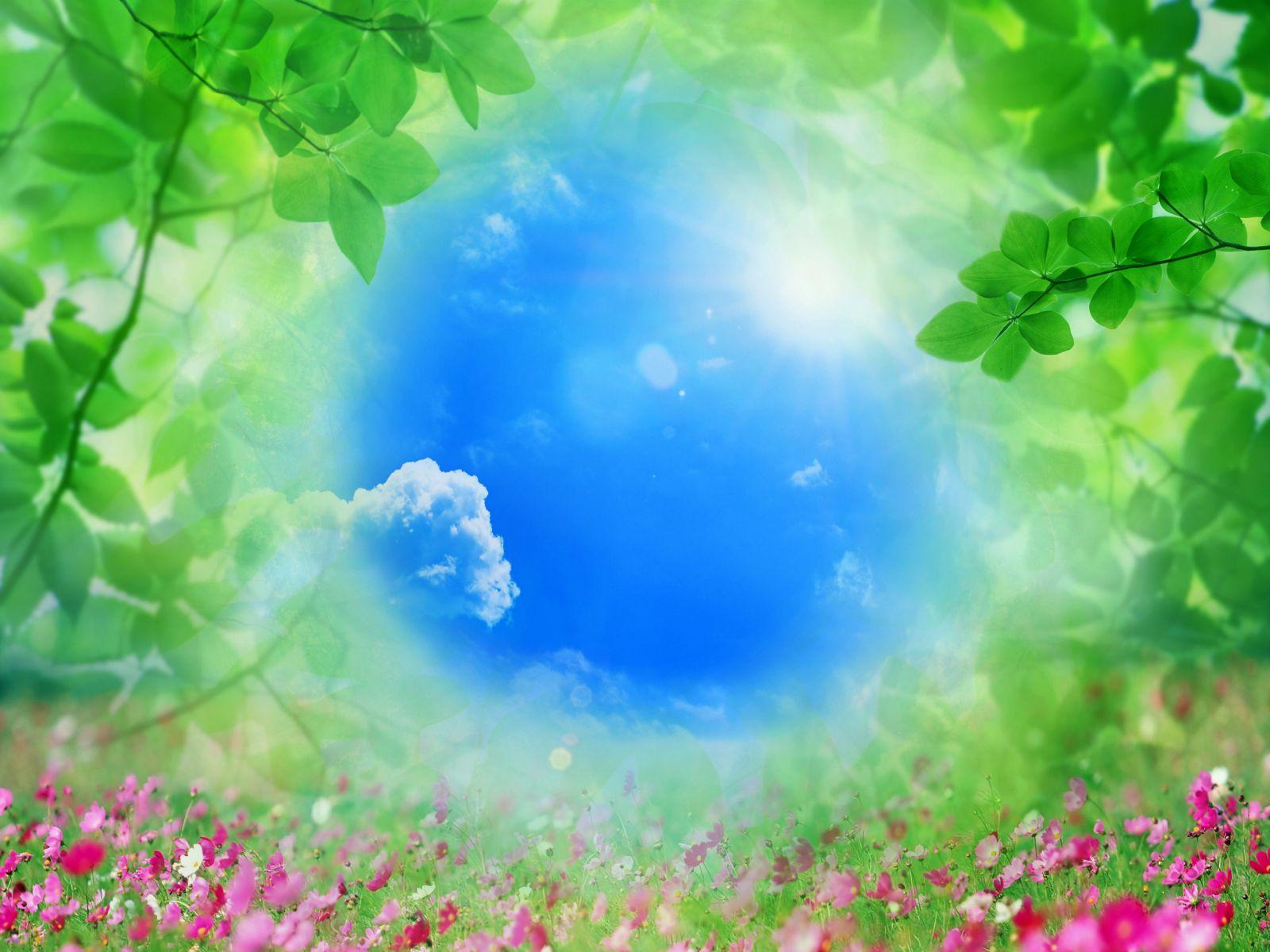 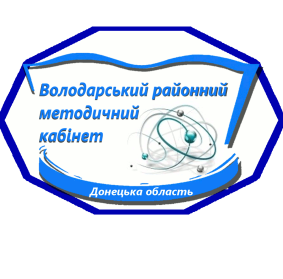 МЕТОДИЧНИЙ ВІСНИКВісник підготували:Завідувач РМК С.М.Антикало,Методисти:В.О. Сорока, Н.О.ГреджеваРекомендації щодо оформлення методичних кейсівдля вчителів, які атестуються   Методичний кейс – сучасний напрямок  презентування своєї роботи вчителем під час  атестації, який являє собою результати само моніторингу самоосвітньої діяльності вчителя в між атестаційний період.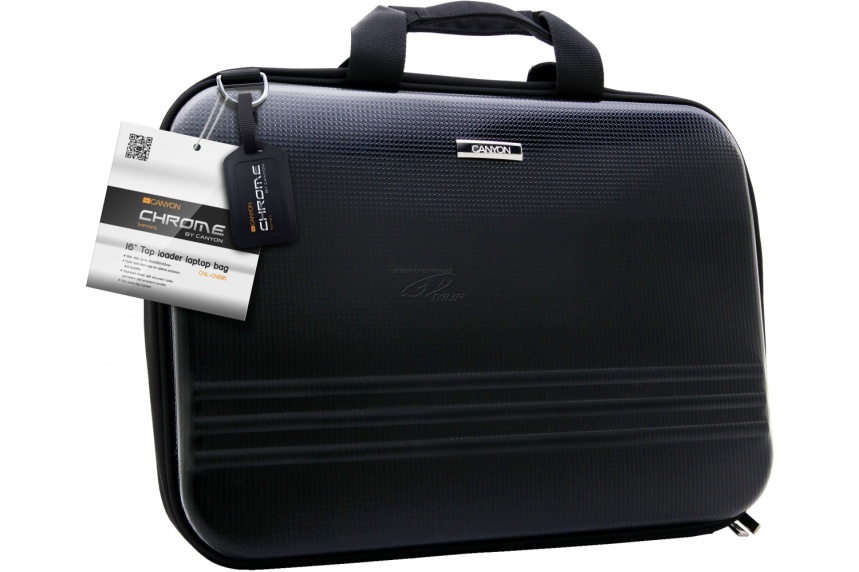 Складові папки кейсів:Опис досвіду (паперовий варіант).Ксерокопії (диплома про освіту, свідоцтва про підвищення кваліфікації, грамот та сертифікатів).Окремим диском порт фоліо, яке містить:А) Опис досвіду;Б) Презентація досвіду;В) Матеріали з досвіду роботи.Диски з кейсами:На диску розміщуються кейси з методичними матеріалами. Кожен кейс  містить матеріали однієї певної тематики чи направленості. Наприклад: Кейс №1 «Навчальні презентації» і т.д.Анотація до кейсів:Перелік матеріалів, які знаходяться в даному кейсі (на кожен кейс окремо).Загальні вимоги до оформлення матеріалів порт фоліо:1. Матеріали оформляються та подаються  на  електронних носіях .2. Матеріали, що подаються в паперовому вигляді, подаються в одному примірнику (власні розробки, збірники , затвердженні методичною радою). Кожна сторінка має бути пронумерована.3. В описі досвіду, розробці уроків та позакласних заходах обов’язково вказувати посилання на джерела.4. Матеріали в електронному варіанті подаються на компакт-диску із зазначенням прізвища, ім’я та по батькові вчителя, проблему, яку він представляє. Компакт-диск подається у пластиковому футлярі, з відповідною обложкою.5. У представлених матеріалах має простежуватися система роботи вчителя над проблемною темою.А) Опис  власного  досвіду (від 5 сторінок до 20 сторінок)В описі досвіду вчитель висвітлює проблему, над якою працює, методи і засоби її вирішення, розкриваючи індивідуальні особливості своєї роботи.Опис досвіду подається в паперовому та електронному вигляді. Електронний варіант виконується в Microsoft Word. (шрифт – Times New Roman, розмір – 14, інтервал – 1,5).Готуючи опис досвіду, можна використовувати такий порядок: обґрунтування актуальності досвіду, його практична значимість;висвітлення основної ідеї досвіду, її інноваційну значущість;перелік наукових чи практичних досліджень, на яких ґрунтується робота, наукові концепції та теорії яких авторів використовуються;розкриття технологій реалізації провідної педагогічної ідеї та її складових з власного досвіду;розкриття запропонованих інновацій щодо організації навчально-виховного процесу в практичній діяльності;аналіз результатів професійної діяльності, динаміка змін якості навчальних досягнень учнів в оволодінні практичними уміннями і навичками, розвиток інтересу до предмета тощо;проблеми і труднощі, з якими зіткнувся в процесі роботи, розкриття  шляхів їх подолання;власна точка зору на зміст освіти, форми, методи, прийоми, засоби навчання учнів предмету, який  викладає.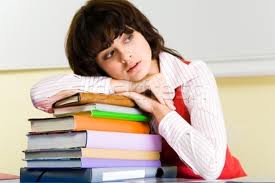 Б)  Презентація власного досвіду Презентація досвіду виконується в програмі Microsoft Power Point, обсяг презентації – до 15 слайдів без гіперсилок. При підготовці презентації необхідно враховувати наступне:          а) Інформацію необхідно ретельно структурувати:             - І ч. – візитна картка,  актуалізація теми/проблеми.             - ІІ ч. – розкриття досвіду роботи (практика).             - ІІІ ч. – досягнення / результативність/ висновки.       б) Матеріал слід викладати стисло з максимальною інформативністю тексту, в чіткому порядку, без нагромаджень:рядок має містити 6 – 8 слів, а слайд  6 – 8 рядків;загальний обсяг тексту не повинен перевищувати 50-ти слів;заголовок має містити і великі, і малі літери;слайди мають бути не надто яскравими, витримані в одному стилі з обмеженою кількістю анімацій;під кожним слайдом має бути підпис автора (ім’я та прізвище).Для унаочнення інформації бажано використовувати діаграми, схеми тощо;Графіки, схеми, малюнки, ілюстрації тощо повинні органічно доповнювати  текст, мати чіткі пояснення;Висновки, визначення, правила тощо подавати великим планом, бажано ілюструвати фотографіями, малюнками, схемами;Другорядну інформацію слід вміщувати внизу сторінки.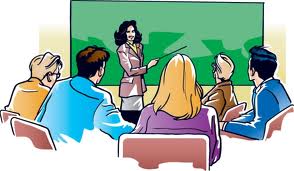 В) Матеріали з досвіду роботи вчителя Матеріали з досвіду роботи подаються в   електронному варіанті, виконані в Microsoft Word, а саме:розробка уроків з повним дидактичним забезпеченням, що розкриває специфіку системи роботи вчителя над проблемою, сучасні підходи до вивчення відповідного навчального предмета (4-5 уроків однієї теми);розробка одного позакласного заходу за визначеною проблемою    ( електронний варіант);дидактичне забезпечення, що ілюструє вирішення проблеми, над якою працює вчитель.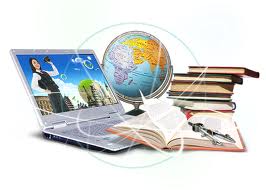 